豊　高　第２５９号　平成２９年１月１２日SSH指定校　校長　様　　　　　　　　　　　　　　　　　　　　　　　　　　　　　　　　　　　　　大阪府立豊中高等学校　　　　　校　長　  平野　裕一　平成28年度　大阪府立豊中高等学校ＳＳＨ課題研究発表会の実施について（ご案内）　初春の候、時下ますますご清祥のこととお慶び申しあげます。平素は本校の教育活動に格別のご理解とご協力を賜り、誠にありがとうございます。さて、本校は平成27年度に、スーパーサイエンスハイスクール（SSH）2期目の指定を受け、『科学する「ココロ」と「ヒト」を育てる豊中スタンダードプログラム』をテーマに研究開発を進めているところです。つきましては、第２学年生徒による「課題研究」についての生徒研究発表会を下記の要領で実施いたします。つきましては、第２学年生徒による「課題研究」についての生徒研究発表会を下記の要領で実施いたします。校務ご多用の折とは存じますが、貴校の先生方にご紹介いただき、ご参加いただきますようご配慮をよろしくお願い申しあげます。記１　日　　時　　　平成２９年２月７日（火）　　９：４０～１１：５０受付：９：１０（玄関）２　場　　所　　　池田市民文化会館　(阪急石橋駅　北西約600m)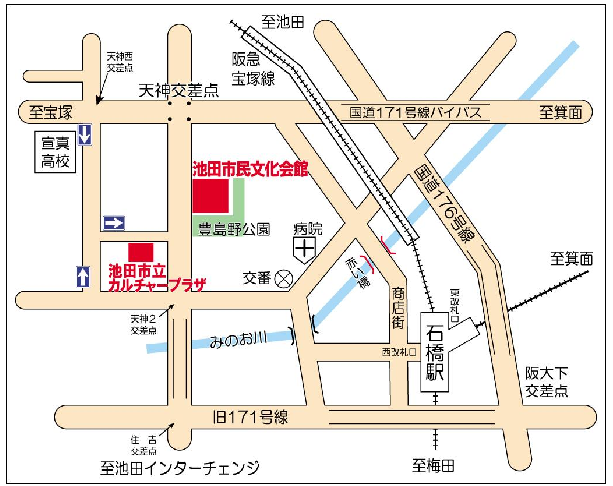 	　　　  　　TEL.072-761-3131     ３　内　　容　　【 大ホール 】　　9:40～10:35　　　　　　　　　　SSH課題研究代表発表　　　　　　　　　　　他　SGH課題研究代表発表・海外研修報告　　　　　　　　　　（会場移動）【 コンベンションルーム 】　11:00～11:50　　　　　　　　　　SSH課題研究ポスター発表４　参加申込	２月１日（水）までに別紙１様式によりＦＡＸ（06-6854-8086）にてお申込みください。配席の都合上、締切は厳守とさせていただきます。５　お問合せ　　　SSH研究開発委員長　　朝倉　淳  　　E-mail：asakura@toyonaka.osaka-c.ed.jp大阪府立豊中高等学校SSH課題研究発表会　参加申込書　　　　　送付先　　　大阪府立豊中高等学校　　　教頭　石田利生　行	〒560-0011　　大阪府豊中市上野西2-5-12	TEL.06-6854-1207      FAX.０６-６８５４-８０８６（参加者）　　　平成２９年２月１日（水）までにお申込みください。所属名電話番号FAX番号E-mail アドレス職　名参加者氏名参加者氏名備　考生徒も参加される場合は、参加予定人数をお書きください。生徒も参加される場合は、参加予定人数をお書きください。人人